PIKKU ÄRRÄN PIENET JA ISOT TREENIT
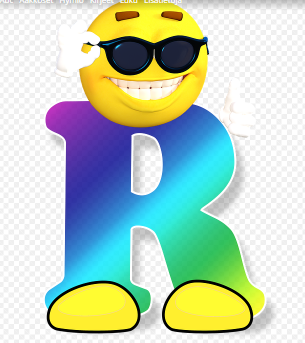 TIE-SIT-KÖ?

ÄR-RÄN KO-TI EI O-LE KUR-KUS-SA.SE EI O-LE HAM-PAI-DEN LÄ-HEL-LÄ.ÄR-RÄN KO-TI ON SUUN KA-TOS-SA LU-JAS-TI KIIN-NI.PIK-KU ÄR-RÄN KO-TIIN MAH-TU-VAT A-SU-MAAN MYÖS ÄNNÄ JA DEE.MUUT KIR-JAI-MET, E-SI-MER-KIK-SI ÄMMÄ JA PEE, ASUVAT IHAN ERI PAIKASSA.SEU-RAA-VIIN HAR-JOI-TUK-SIIN TAR-VIT-SET PEI-LIN JA LU-SI-KAN. JOS SI-NUL-LA ON SÄH-KÖ-HAM-MAS-HAR-JA, SII-TÄ-KIN PIK-KU-ÄR-RÄ PI-TÄÄ.PIK-KU ÄR PI-TÄÄ VAH-VAS-TA KIE-LES-TÄ. TAR-VIT-SEM-ME KIE-Li-TREE-NIN!

TYÖN-NÄ KIE-LI U_LOS! KAT-SO PEI-LIS-TÄ!Y-LE-TÄT-KÖ NE-NÄÄN? EI MIL-LÄÄN! Ei NE-NÄ-SI NIIIIIIN PIT-KÄ O-LE!
Y-RI-TÄ KUI-TEN-KIN!
Y-RI-TÄ UU-DEL-LEEN NUO-LE-MAT-TA Y-LÄ-HUUL-TA!PIIR-RÄ IL-MAAN KIE-LEN KÄR-JEL-LÄ
- NE-LI-ÖYM-PY-RÄKOL-MI-OLEI-KI SAM-MAK-KO-A, JO-KA SAA NEL-JÄ KER-TAA KIE-LEN NO-PEAS-TI KAU-AS U-LOS JA VIK-KE-LÄS-TI SI-SÄÄN!NYT SAM-MAK-KO NAP-PAA KÄR-PÄ-SEN Y-LÄ-HUU-LEN PÄÄL-TÄ JA VIE MA-KU-PA-LAN KAT-TOON ÄR-RÄN PE-SÄÄN. TOIS-TA NEL-JÄ KER-TAA!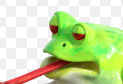 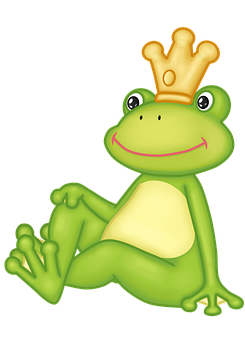 SAM-MAK-KO NAP-PAA MA-KU-PA-LAN LEU-AS-TA. SEU-RAA-VAK-SI VIE-LÄ NE-NÄN-PÄÄL-TÄ? Y-LE-TYIT-KÖ? SAM-MAK-KO EH-KÄ Y-LET-TÄI-SI HEL-POS-TI.LEI-KI KIS-SAA, JO-KA LAT-KII MAI-TOA LEU-KA REN-TO-NA JA PAI-KAL-LAAN!MAT-KI KIS-SAN-PEN-TU-A, JO-KA Y-RIT-TÄÄ NUOL-LA HÄN-NÄN PÄÄ-TÄÄN, MUT-TA EI Y-LE-TÄ!PI-DÄ KIEL-TÄ SUUN SI-SÄL-LÄ JA TEE KIE-LES-TÄ KUP-PI NOS-TA-MAL-LA REU-NO-JA Y-LÖS. ON-NIS-TUI-KO? JOS EI, EI HAIT-TAA. O-TA LU-SIK-KA AVUK-SI. PI-DÄ LU-SIK-KAA KIE-LEN PÄÄL-LÄ JA TYÖN-NÄ KIEL-TÄ KIIN-NI LU-SIK-KAAN. TYÖN-NÄ KIE-LI U-LOS JA TEE TAAS KIE-LES-TÄ KUP-PI! O-TA TEE-LU-SIK-KA TAR-VIT-TA-ES-SA A-VUK-SI. @@@@@@@@@@@@@@@@@@@@@@@@@@@@@@@@PIK-KU ÄR HA-LU-AA, ET-TÄ KIE-LEN KÄR-KI ON NYT MAA-LA-RIN PENS-SE-LI.MAA-LAA PIK-KU-ÄR-RÄN KO-TI JA SEN NAA-PU-RIT SUUN KA-TOS-TA.@@ @@@@@@@@@@@@@@@@@@@@@@@@@@@@@@PIK-KU-ÄR-RÄ PI-TÄÄ E-RI-TYI-SES-TI TÄS-TÄ LEI-KIS-TÄ:KIE-LEN KÄR-KI JÄÄ VAN-GIK-SI SUUN KAT-TOON ÄR-RÄN KO-DIN KOH-DAL-LE.LEU-KA NOU-SEE JA LAS-KEE REN-TO-NA, MUT-TA KIE-LI PY-SYY PAI-KAL-LAAN.KAT-SO PEI-LIS-TÄ, O-VAT-KO POS-KET REN-NOT? NÄYT-TÄÄ-KÖ SUUN YM-PÄ-RYS REN-NOL-TA?TUR-HA JÄN-NI-TYS POIS!REN-TOU-DU-TAAN PEI-LIN E-DES-SÄ:

MIL-TÄ NÄYT-TÄÄ, KUN SA-NOTLII-OI-TEL-LEN: YY II YY II YY II YY II
AA OO AA OO AA OOREN-TOU-TA KAS-VON LI-HAK-SET
PÄ-RIS-TYS-LEI-KIL-LÄ!PIK-KU ÄR KAT-TO-KO-DIS-SAAN HA-LUAA TUU-LE-TUS-TA!MIL-LAI-SI-A PÄ-RI-NÖI-TÄ SAAT AI-KAANPU-HAL-TE-LE-MAL-LA IL-MAA U-LOS POS-KEN KAUT-TA?KO-KEI-LE VAIN YH-DEL-LÄ  POS-KEL-LA:
PAI-NA KÄ-DEL-LÄ TOIS-TA POS-KEA!PIK-KU ÄR HA-LU-AA IL-VIR-TAUK-SIA SUUS-TA U-LOS!
KAT-SO PEI-LIS-TÄ! SAAT-KO HUU-LET PÄ-RI-SE-MÄÄN!KUN KO-KEI-LET ÄR-RÄN PÄ-RIS-TYS-TÄ KIE-LEL-LÄ KA-TOS-SA,KUN-NON PU-HAL-LUS-TA JA IL-MA-VIR-TAUS-TA TAR-VI-TAAN!NYT LEI-KI-TÄÄN!PU-HAL-LA PEI-LIIN! TU-LEE-KO SE HÖY-RYI-SEK-SI? PIIR-RÄ HÖY-RYYN HY-MY-KU-VA!
PU-HAL-LA UU-DEL-LEEN! PIIR-RÄ R!KUI-VAA PEI-LI PA-PE-RI-LII-NAL-LA!NÄET-KÖ PEI-LIS-TÄ KIE-LE-SI, KUN SA-NOT:NÄL-KÄI-NEN NÖRT-TI NE-NÄ KIIN-NI NE-TIS-SÄ,NÄ-KEE NÄY-TÖL-LÄ NAK-KE-JA.NAK-KE-JA!  NAU-RAH-TAA NÖRT-TI NAU-TIN-NOL-LI-SES-TI.NYT-PÄ NAU-TIN NOI-TA, NAK-KI-MAK-KA-ROI-TA.NAU-TIT-TU-AAN NA-KIT NAP-PAA NÖRT-TI NO-KO-SET.KAT-SO VIE-LÄ PEI-LIIN JA KAR-JU:AARRR AARRR AARRRR AARRRHEN-GI-TÄ SY-VÄÄN SI-SÄÄN JA SA-NO UU-DEL-LEEN:
AARR AARRR AAARR 
JA
IIRRRR IIRRRRR IIRRRRRÖÖRRR ÖÖRRRR ÖÖRRRR
EERRRR EERRRR EERRRRRSA-NOTIL-LIL-LIL-LIL TIK-KA TANS-SI!HUO-MAAT-KO, ETTÄ T-KIR-JAIN KOS-KET-TAA VÄ-HÄN Y-LÄ-HAM-PAI-TA?TA TE TI TO TU TY TÄ TÖMUT-TA SA-NO-PA NA NE NI NO NU NY NÄ NÖKIE-LI EI KOS-KET-TA-NUT HAM-PAI-TA.DA DE DI DO DU DY DÄ DÖNYT-KÄÄN EI KIE-LI KOS-KET-TA-NUT HAM-PAI-TA.RA RE RI RO DU RY DÄ RÖSII-NÄ-HÄN SE ÄR-RÄN KO-TI ON-KIN.ÄR-RÄ RA-KAS-TAA PÄ-RI-NÄÄ.PIK-KU ÄR HA-LU-AA AU-TO-A-JE-LUL-LE. KÄYN-NIS-TYY-KÖ AU-TO?

DRN DRN DRN DRN
DRNNNN DRNNNN DRNNN
DRRRRRNNNN DRRRRRRNNNN
DRRRRR DRRRRR DRRRRRRRRRRRRRRRRRRRRKUN PE-SET IL-LAL-LA HAM-PAI-TA-SI SÄH-KÖ-HAM-MAS-HAR-JAL-LA, LAI-TA KIE-LEN AL-LE HAR-JAN PÄÄ.ÄR-RÄ SAA KO-TIIN-SA LI-SÄ-PÄ-RI-NÄÄ.SA-NO SA-MAL-LA RAA REE RII ROO RUU JA RRRRAA RRRRREE RRRRRII RRRRROO RRRRRUU RRRRYYY RRRRRÄÄ RRRRÖÖLAI-TA KIE-LEN KÄR-KI ”HAM-MAS-VAL-LIL-LE” HAM-PAI-DEN Y-LÄ-PUO-LEL-LE!
SA-NO 
DAN DEN DIN DON DUN DÄN DÖNDANS DENS DINS DONS DUNS DÄNS DÖNS
ADS EDS IDS ODS UDS ÄDS ÖDS
DADA DEDE DIDI DODO DUDU DÄDÄ DÖDÖDSAA DSEE DSII DSOO DSUU DSÄÄ DSÖÖ
DSUDELLA ON HUOLI DSUURI
PENTU HUKKAS DSAAPPAAN JUURI.
DSAISIVATKO HE LAINATA
DSIILIEN DSATEENVARJOA?
DSAMMAKKO JA DSORSAKAAN
EIVÄT VÄLITÄ DSATEESTA TIPPAAKAAN.DSADE TAITAA PIAN LOPPUA;
NÄKYY JO DSINITAIVASTA.A-VAA SUU VEL-TOS-TI ja REN-NOS-TI VÄ-HÄN AU-KI.NOS-TA KIE-LEN KÄR-KI Y-LÖS SUUN KAT-TOON.HEN-GI-TÄ SA-MAL-LA SI-SÄÄN.KUN HEN-GI-TÄT U-LOS, KIE-LI PY-SYY KA-TOS-SAKIIN-NI. KIE-LEN KÄR-KI AL-KAA PÄ-RIS-TÄ JA PÄ-RIS-TÄ KUIN PO-RA! KO-KEI-LE!HRRRRRR
TRRRRRR
DRRRRRR____________________________________________________________________PIK-KU ÄR HA-LU-AA TÄ-RI-SYT-TÄÄ ÄR-RÄÄ LO-RUIL-LA JA RU-NOIL-LA VAS-TA SIT-TEN, KUN R SAA-DAAN PÄ-RI-SE-MÄÄN KIE-LEN MUIL-LA TREE-NEIL-LÄ.TÄ-RI-SEE 
PÄ-RI-SEE
TÄ-RÄYT-TÄÄ
PÄ-RÄ-YT-TÄÄ
ÄR-RÄÄ PÄR-RÄÄ HÄR-RÄÄKatso myös mobiilisovelluksia ärrätreeneihin, esim. https://arratreeni.fi/pages/arratreenihttps://www.helsinginuutiset.fi/paikalliset/1251619 ”Ärrän kierrän ympäri orren” ei ole oikea tapa…https://yle.fi/uutiset/3-6515356 Ärrää ei voi kiertää ympäri orrenTEE ÄR-RÄ-TREE-NE-JÄ ESIM. KOL-ME KER-TAA VII-KOS-SA 10 MI-NUU-TIN A-JANTAI VII-SI KER-TAA VII-KOS-SA KUU-DEN MI-NUU-TIN A-JAN!